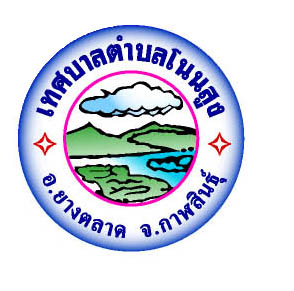 แผนพัฒนาบุคลากร(พ.ศ. ๒๕61-๒๕๖3)เทศบาลตำบลโนนสูงอำเภอยางตลาด จังหวัดกาฬสินธุ์	 	การพัฒนาบุคลากรเทศบาลต้องคำนึงถึงการสร้างกำลังคนในการปฏิบัติราชการอย่างมีคุณภาพ ทั้งในด้านสมรรถนะ  การบริหารผลงาน และการพิทักษ์ระบบคุณธรรม เพื่อให้บุคคลากรองค์การบริหารส่วนตำบลทุกตำแหน่งมีความรู้ในขอบเขตภารกิจหน้าที่ความรับผิดชอบเฉพาะตำแหน่ง ระเบียบแบบแผนของทางราชการ หลักเกณฑ์และวิธีการปฏิบัติราชการ ตลอดจนความประพฤติปฏิบัติตนให้เหมาะสมสำหรับตำแหน่ง และบรรลุผลสัมฤทธิ์ของทางราชการ เป็นพนักงานส่วนตำบลที่ดีที่มีคุณธรรม โดยได้กำหนดหลักสูตรพัฒนาในหลากหลายมิติ อาทิเช่น ด้านความรู้พื้นฐานในการปฏิบัติงาน ด้านพัฒนาเกี่ยวกับงานในหน้าที่ที่รับผิดชอบเฉพาะตำแหน่ง ด้านการบริหารงาน ตลอดจนด้านคุณธรรมและจริยธรรม เป็นต้น		คณะกรรมการจัดทำแผนพัฒนาบุคลากรเทศบาลตำบลโนนสูง ได้ใช้กรอบแนวทางการพัฒนาบุคลากรตามประกาศคณะกรรมการพนักงานเทศบาลจังหวัดกาฬสินธุ์ เรื่อง หลักเกณฑ์และเงื่อนไขเกี่ยวกับการบริหารงานบุคคลของเทศบาล ลงวันที่ ๑๑ พฤศจิกายน ๒๕๔๕ ดำเนินการ รวมทั้ง ได้ให้ความสำคัญในการพัฒนาบุคลากรด้านการเมือง เพื่อเพิ่มพูนความรู้ ความสามารถ อันจะทำให้การปฏิบัติหน้าที่ราชการในตำแหน่งต่างๆ ร่วมกันได้อย่างมีประสิทธิภาพต่อไป เทศบาลตำบลโนนสูงตุลาคม ๒๕60เรื่อง											หน้าหลักการและเหตุผล								๑วัตถุประสงค์									๒เป้าหมาย  									๒ขั้นตอนการดำเนินงาน 								๒-๔หลักสูตรและวิธีการพัฒนา 							๕การติดตามและประเมินผล 							๖บัญชีการดำเนินงานโครงการตามแผนพัฒนาบุคลากร				๗-๘   ภาคผนวกคำสั่งแต่งตั้งคณะกรรมการจัดทำแผนพัฒนาบุคลากรเทศบาลตำบลโนนสูงรายงานการประชุมคณะกรรมการจัดทำแผนพัฒนาบุคลากรเทศบาลประกาศคณะกรรมการพนักงานเทศบาลจังหวัดกาฬสินธุ์  เรื่อง  หลักเกณฑ์และเงื่อนไขเกี่ยวกับการบริหารงานบุคคลของเทศบาล ได้กำหนดให้ผู้บังคับบัญชามีหน้าที่ พัฒนาผู้ใต้บังคับบัญชา เพื่อเพิ่มพูนความรู้ทักษะ ทัศนคติที่ดี คุณธรรม และจริยธรรม  อันจะทำให้ปฏิบัติหน้าที่ราชการได้อย่างมีประสิทธิภาพ  ในการพัฒนาผู้ใต้บังคับบัญชา นั้น  ต้องพัฒนาทั้ง  ๕  ด้าน  ได้แก่(๑)  ด้านความรู้ทั่วไปในการปฏิบัติงาน ได้แก่  ความรู้ที่เกี่ยวข้องกับการปฏิบัติงานโดยทั่วไป เช่น ระเบียบกฎหมาย นโยบายสำคัญของรัฐบาล สถานที่ โครงสร้างของงานนโยบายต่าง ๆ เป็นต้น		(๒)  ด้านความรู้และทักษะเฉพาะของงานในแต่ละตำแหน่ง  ได้แก่ ความรู้ความสามารถในการปฏิบัติงานของตำแหน่งหนึ่งตำแหน่งใด โดยเฉพาะ  เช่น  งานฝึกอบรม งานพิมพ์ดีด งานด้านช่าง		(๓)  ด้านการบริหาร ได้แก่ รายละเอียดที่เกี่ยวกับการบริหารงานและการบริการประชาชน  เช่น ในเรื่องการวางแผน การมอบหมายงาน การจูงใจ การประสานงาน เป็นต้น		(๔)  ด้านคุณสมบัติส่วนตัว  ได้แก่  การช่วยเสริมบุคลิกที่ดี ส่งเสริมให้สามารถปฏิบัติงานร่วมกับบุคคลอื่นได้อย่างราบรื่น และมีประสิทธิภาพ  เช่น มนุษยสัมพันธ์การทำงาน การสื่อสารและสื่อความหมาย การเสริมสร้างสุขภาพอนามัย  เป็นต้น(๕)  ด้านศีลธรรมคุณธรรม และจริยธรรม ได้แก่ การพัฒนาคุณธรรมและจริยธรรมในการปฏิบัติงาน เช่น จริยธรรมในการปฏิบัติงาน การพัฒนาคุณภาพชีวิต  เพื่อประสิทธิภาพในการปฏิบัติงาน การปฏิบัติงานอย่างมีความสุข		เพื่อให้สอดคล้องกับแนวทางดังกล่าว  เทศบาลตำบลโนนสูงจึงได้จัดทำแผนพัฒนาบุคลากร(พ.ศ.๒๕๕๕ –๒๕๕๗)  ขึ้น  เพื่อใช้เป็นแนวทางในการพัฒนาบุคลากร  เป็นเครื่องมือในการบริหารงานบุคคลของผู้บริหาร  อีกทั้งยังเป็นการพัฒนาเพื่อเพิ่มพูนความรู้  ทักษะ  ทัศนคติที่ดี  คุณธรรม จริยธรรม ของบุคลากรเทศบาลตำบลโนนสูงในการปฏิบัติงานราชการและบริการประชาชนได้อย่างมีประสิทธิภาพและประสิทธิผล		๑.  เพื่อเป็นการพัฒนาและเพิ่มพูนความรู้  ทักษะ  ทัศนคติที่ดี  คุณธรรม  จริยธรรมของบุคลากร เทศบาลตำบลโนนสูง ในการปฏิบัติงานราชการและบริการประชาชนได้อย่างมีประสิทธิภาพและประสิทธิผล		๒.  เพื่อใช้เป็นแนวทางในการดำเนินการจัดการพัฒนาและฝึกอบรมบุคลากรของ เทศบาลตำบลโนนสูง		๓.  เพื่อเป็นแนวทางให้ผู้บริหารใช้เป็นเครื่องมือในการดำเนินงานพัฒนาบุคลากร ของ       เทศบาลตำบลโนนสูง	๓.๑  เป้าหมายเชิงปริมาณ		บุคลากรในสังกัดเทศบาลตำบลโนนสูง อันประกอบด้วย พนักงานเทศบาล  พนักงานครูเทศบาล  ลูกจ้างประจำ และพนักงานจ้างทุกคน  ได้รับการพัฒนาการเพิ่มพูนความรู้  ทักษะ  คุณธรรมและจริยธรรมในการปฏิบัติงานทุกคน	๓.๒  เป้าหมายเชิงคุณภาพ		บุคลากรในสังกัดเทศบาลตำบลโนนสูงทุกคน  ที่ได้เข้ารับการพัฒนา การเพิ่มพูนความรู้  ทักษะ  คุณธรรมและจริยธรรมในการปฏิบัติงาน  สามารถนำความรู้ที่ได้รับมาใช้ประโยชน์ในการปฏิบัติงานเพื่อบริการประชาชนได้อย่างมีประสิทธิภาพ  ตามแนวทางการบริหารกิจการบ้านเมืองที่ดี	๔.๑  การเตรียมการและการวางแผน		๑)    แต่งตั้งคณะทำงานเพื่อดำเนินการจัดทำแผนพัฒนาบุคลากร		๒)  พิจารณาเหตุผลและความจำเป็น ในการพัฒนาโดยการศึกษาวิเคราะห์ดูว่าผู้ใต้บังคับบัญชาแต่ละคนสมควรจะต้องได้รับการพัฒนาด้านใดบ้าง จึงจะปฏิบัติงานได้สำเร็จอย่างมีประสิทธิภาพและปฏิบัติงานได้ตามมาตรฐานที่กำหนดไว้		๓)  กำหนดประเภทของความจำเป็น ได้แก่ ด้านความรู้ทั่วไปในการปฏิบัติงาน ด้านความรู้และทักษะเฉพาะของงานในแต่ละตำแหน่ง  ด้านการบริหาร  ด้านคุณสมบัติส่วนตัวและด้านคุณธรรมจริยธรรม	๔.๒  การดำเนินการพัฒนา		๑)  การเลือกวิธีพัฒนาผู้อยู่ใต้บังคับบัญชาที่เหมาะสม  เมื่อผู้บังคับบัญชาได้ข้อมูลที่เป็นประโยชน์ต่อการพัฒนาผู้อยู่ใต้บังคับบัญชาจากการหาความจำเป็นในการพัฒนาแล้ว  ผู้บังคับบัญชาควรนำข้อมูลเหล่านั้นมาพิจารณากำหนดกลุ่มเป้าหมาย และเรื่องที่ผู้อยู่ใต้บังคับบัญชาจำเป็นต้องได้รับการพัฒนาได้แก่  การคัดเลือกกลุ่มบุคคลที่สมควรจะได้รับการพัฒนา  และเลือกประเด็นที่จะให้มีการพัฒนาโดยสามารถเลือกแนวทางหรือวิธีการพัฒนาได้หลายรูปแบบตามความเหมาะสม เช่น การให้ความรู้  การ       สับเปลี่ยนหน้าที่ความรับผิดชอบ การฝึกอบรม การดูงาน  การประชุมเชิงปฏิบัติการและการสัมมนา       เป็นต้น		๒)  วิธีการพัฒนาผู้ใต้บังคับบัญชา  ผู้บังคับบัญชาสามารถพัฒนาผู้อยู่ใต้บังคับบัญชา  โดยเลือกแนวทางการพัฒนาได้หลายอย่าง  โดยอาจจัดทำเป็นโครงการเพื่อดำเนินการเองหรือเข้าร่วมสมทบกับหน่วยราชการอื่น หรือว่าจ้างองค์กรเอกชนที่มีความรู้ความชำนาญเฉพาะด้านเป็นผู้ดำเนินการ	๔.๓  การติดตามและประเมินผล		ให้ผู้บังคับบัญชาหมั่นติดตามการพัฒนาอย่างใกล้ชิดและให้มีการประเมินผลการพัฒนา  เมื่อผ่านการประเมินผลแล้ว  ถือว่าผู้นั้นได้รับการพัฒนาแล้วแผนภาพแสดงขั้นตอนการดำเนินงานการพัฒนาบุคลากร	๕.๑  หลักสูตรการพัฒนาเทศบาลตำบลโนนสูง กำหนดหลักสูตรการพัฒนาสำหรับบุคลากรในแต่ละตำแหน่งต้องได้รับการพัฒนาอย่างน้อยในหลักสูตรหนึ่งหรือหลายหลักสูตร ดังนี้หลักสูตรความรู้พื้นฐานในการปฏิบัติราชการหลักสูตรการพัฒนาเกี่ยวกับงานในหน้าที่ที่รับผิดชอบหลักสูตรความรู้และทักษะเฉพาะของงานในแต่ละตำแหน่งหลักสูตรด้านการบริหารหลักสูตรด้านคุณธรรมและจริยธรรม๕.๒  วิธีการพัฒนา	เทศบาลตำบลโนนสูงจะดำเนินการเอง  เช่น  การปฐมนิเทศพนักงานใหม่  การสอนงานโดยผู้บังคับบัญชา  การสับเปลี่ยนหน้าที่ความรับผิดชอบ  การฝึกอบรม และการศึกษาดูงาน เป็นต้น  นอกจากนี้เทศบาลตำบลโนนสูง จะดำเนินงานร่วมกับส่วนราชการอื่นและดำเนินการร่วมกับเอกชน เช่น  ส่งบุคลากรเข้ารับการฝึกอบรม/สัมมนา/ศึกษาดูงาน ที่หน่วยงานราชการอื่นหรือเอกชนเป็นผู้ดำเนินการ   หรือเทศบาลตำบลโนนสูงเป็นผู้ดำเนินการและเชิญหน่วยงานอื่นเข้าร่วม เช่น การเชิญเป็นวิทยากรบรรยาย หรือวิทยากรกระบวนการ  ซึ่งสามารถสรุปวิธีการดำเนินการพัฒนาบุคลากรได้ ดังนี้ คือการปฐมนิเทศการสอนงาน การให้คำปรึกษาการมอบหมายงาน/การสับเปลี่ยนหน้าที่ความรับผิดชอบการฝึกอบรมการให้ทุนการศึกษาการดูงานการประชุมเชิงปฏิบัติการ/สัมมนา		เทศบาลตำบลโนนสูง จะจัดให้มีระบบการตรวจสอบ  ติดตามและประเมินผลการพัฒนาพนักงานเทศบาล  เพื่อให้ทราบถึงความสำเร็จของการพัฒนา  ความรู้ความสามารถในการปฏิบัติงาน และผลการปฏิบัติงานของบุคลากรผู้เข้ารับการพัฒนา โดยใช้วิธีการประเมินผลการพัฒนา ดังนี้๑.  การใช้แบบสอบถาม/แบบทดสอบ  ก่อน-หลัง และแบบสอบถามติดตามการประเมินผลภายหลังจากการได้รับการพัฒนาไปได้ระยะเวลาหนึ่ง๒.  การสัมภาษณ์ผู้ที่เกี่ยวข้องเช่น  ผู้บังคับบัญชา  หัวหน้างาน  เพื่อนร่วมงานและผู้ใต้บังคับบัญชา  ของผู้เข้ารับการพัฒนา๓.  การขอรับทราบผลการประเมินจากหน่วยงานอื่นที่เป็นผู้ดำเนินการพัฒนา เช่น ในกรณีที่เทศบาลตำบลโนนสูงส่งบุคลากรเข้ารับการอบรมในหลักสูตรที่หน่วยงานอื่นเป็นผู้จัด*******************๗.  บัญชีการดำเนินงานโครงการตามแผนพัฒนาบุคลากร   ๗.  บัญชีการดำเนินงานโครงการตามแผนพัฒนาบุคลากร  (ต่อ)ที่โครงการวัตถุประสงค์เป้าหมายงบประมาณระยะเวลา        ดำเนินการผลที่คาดว่าจะได้รับหน่วยงานที่รับผิดชอบ๑โครงการพัฒนาศักยภาพบุคลากร (O.D.)ในสังกัด ทต.โนนสูง -  เพื่อพัฒนาความรู้และประสิทธิภาพในการปฏิบัติงาน- พนักงานเทศบาล/พนักงานครู/พนักงานจ้าง/ลูกจ้างประจำ๗๕๐,๐๐๐.-๒๕61 – ๒๕๖3- ได้รับความรู้และนำมาประยุกต์ใช้ในการทำงานได้อย่างมีประสิทธิภาพงานการเจ้าหน้าที่สำนักปลัดเทศบาล๒โครงการพัฒนาด้านคุณธรรมและ            จริยธรรมฯ -  เพื่อพัฒนาและเสริมสร้างคุณธรรมและจริยธรรมในการปฏิบัติงานของบุคลากร- บุคลากรในสังกัดทต.โนนสูงทุกคน๑๘๐,๐๐๐.-๒๕61 – ๒๕๖3- บุคลากรมีคุณธรรมและ จริยธรรมในการปฏิบัติงานเพื่อบริการประชาชนและดำเนินชีวิตได้อย่างปกติสุขงานการเจ้าหน้าที่สำนักปลัดเทศบาล๓โครงการพัฒนาศักยภาพผู้บริหารท้องถิ่น/สมาชิกสภา/ผู้นำท้องถิ่น -  เพื่อนำความรู้ที่ได้มาประยุกต์ใช้ในการปฏิบัติงาน-  คณะผู้บริหาร-  ส.ท./กำนัน/ผญบ.-  พนักงานเทศบาล๑,๒๐๐,๐๐๐.-๒๕61 – ๒๕๖3- ผู้เข้าร่วมโครงการนำความรู้ที่ได้รับมาใช้ในการทำงานในองค์กรได้อย่างดีงานธุรการสำนักปลัดเทศบาล๔โครงการสัมมนา/ฝึกอบรม ผู้บริหาร(จัดโดยหน่วยงานภายนอก)-  เพื่อพัฒนาความรู้และวิสัยทัศน์ในการทำงานของผู้บริหาร- พนักงานเทศบาลในตำแหน่งผู้บริหารทุกคนเป็นไปตามรายจ่ายของแต่ละหลักสูตร๒๕61 – ๒๕๖3-  มีความรู้และวิสัยทัศน์ในการทำงานเพิ่มมากขึ้นทุกส่วนราชการและหน่วยงานภายนอกที่ดำเนินการ๕โครงการสัมมนา/ฝึกอบรม พนักงานเทศบาล/ครู ลูกจ้างประจำและพนักงานจ้าง (จัดโดยหน่วยงานภายนอก)- เพื่อพัฒนาความรู้และการปฏิบัติงานในหน้าที่-  พนักงาน/ลูกจ้างในระดับปฏิบัติการทุกคนเป็นไปตามรายจ่ายของแต่ละหลักสูตร๒๕61 – ๒๕๖3-  มีความรู้และปฏิบัติงานในหน้าที่ได้อย่างมีประสิทธิภาพเพิ่มขึ้นทุกส่วนราชการและหน่วยงานภายนอกที่ดำเนินการ๖โครงการยกย่องการปฏิบัติหน้าที่ของพนักงานดีเด่น ประจำปี- เพื่อการยกช่องเชิดชูเกียรติและได้รับ  การประกาศเกียรติคุณจากองค์กรเพื่อเป็นการสร้างขวัญและกำลังใจให้แก่พนักงาน  -  พนักงาน/ลูกจ้างในระดับปฏิบัติการทุกคน๖๐,๐๐๐.-๒๕61 – ๒๕๖3พนักงานทุกประเภทมีความมุ่งมั่น ตั้งใจที่จะปฏิบัติงานและพนักงานที่ได้รับการคัดเลือกเป็นพนักงานดีเด่นสามารถเป็นแบบอย่างที่ดี   งานการเจ้าหน้าที่สำนักปลัดเทศบาลที่โครงการวัตถุประสงค์เป้าหมายงบประมาณระยะเวลา        ดำเนินการผลที่คาดว่าจะได้รับหน่วยงานที่รับผิดชอบ๗โครงการสนับสนุนทุนการศึกษาให้ศึกษาต่อในระดับ ป.ตรีและ ป.โท - เพื่อยกระดับความรู้ ความสามารถของบุคลากรให้สูงขึ้น-  ตามจำนวนพนักงานที่ผ่านการประเมินและได้รับการคัดเลือกให้ศึกษาต่อ๙๐๐,๐๐๐.-๒๕61 – ๒๕๖3- ผู้เข้ารับการศึกษามีความรู้ความสามารถเพิ่มขึ้นและเทศบาลมีบุคลากรที่มีคุณภาพในการปฏิบัติงานงานการเจ้าหน้าที่/ งานวิเคราะห์ฯสำนักปลัดเทศบาล๘โครงการพัฒนาบุคลากรทางการศึกษา - เพื่อเพิ่มประสิทธิภาพ ทักษะ ประสบการณ์ในการบริหารจัดการศึกษา- บุคลากรในสังกัดสำนักปลัด๓๐๐,๐๐๐.-๒๕61 – ๒๕๖3- ผู้เข้าร่วมโครงการมีความรู้ ความเข้าใจทักษะและประสบการณ์ในการจัดการด้านการศึกษาศูนย์พัฒนาเด็กเล็กทั้ง 3 ศูนย์๙โครงการพัฒนาศักยภาพการจัดเก็บรายได้ - เพื่อเพิ่มศักยภาพและประสิทธิภาพในการจัดเก็บภาษี- บุคลากรในสังกัด  กองคลัง๖๐,๐๐๐.-๒๕61 – ๒๕๖3- พนักงานได้รับความรู้และสามารถจัดเก็บภาษีได้ตามเป้าหมายงานจัดเก็บรายได้กองคลัง๑๐โครงการจัดประชุมสัมมนาเชิงปฏิบัติการเพื่อพัฒนาศักยภาพและการมีส่วนร่วมในการจัดทำงบประมาณของเทศบาล -  เพื่อพัฒนาศักยภาพและการมีส่วนร่วมในการจัดทำงบประมาณของเทศบาล-  บุคลากรที่เกี่ยวข้องในการจัดทำงบประมาณของเทศบาล๘๐,๐๐๐.-๒๕61 – ๒๕๖3-ทุกส่วนราชการที่ดำเนินการ